УКРАЇНАПОЧАЇВСЬКА  МІСЬКА  РАДАВИКОНАВЧИЙ КОМІТЕТР І Ш Е Н Н Явід «   » липня 2020 року 							№ ПРОЕКТПро надання дозволу на підписання мікропроектної угоди 	Відповідно до результатів конкурсного відбору, беручи до уваги рішення Комітету з відбору мікропроектних пропозицій при Мінсоцполітики про затвердження 10 мікропроектних пропозицій від об’єднаних територіальних громад, які фінансуватимуться за рахунок коштів гранту JSDF NF0A 8367 в межах проекту «Надання соціальних послуг в громаді», керуючись Законом України «Про місцеве самоврядування в Україні», виконавчий комітет Почаївської міської радиВ И Р І Ш И В :Погодити результати конкурсного відбору мікропроектних пропозицій, що можуть фінансуватися за рахунок коштів гранту JSDF TF0A 8367 у межах проекту «Надання соціальних послуг в громаді» для реалізації мікропроекту «Покращення якості та доступності соціальних послуг в Почаївській ОТГ через створення Центру надання соціальних послуг».Доручити міському голові підписати мікропроектну угоду №03 щодо впровадження Мікропроекту №03 «Покращення якості та доступності соціальних послуг в Почаївській ОТГ через створення Центру надання соціальних послуг: за адресою: 03546, Тернопільська область, Кременецький район, м. Почаїв, вул. Шевченка, 15, затверджений до виконання Рішенням Комітету з відбору при Мінсоцполітики від 07.07.2020 (далі-мікропроектна угода №03) (додаєтсья).Подати мікропроектну угоду №03 на затвердження сесії Почаївської міської ради.Контроль за виконанням даного рішення покласти на заступника міського   голови відповідно до розподілу обов’язків. Чубик А.В.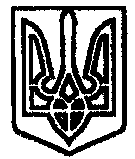 